Madame, Monsieur,1	J'ai l'honneur de vous inviter à participer à la septième et dernière réunion du Groupe spécialisé de l'UIT-T sur le métavers (FG-MV), qui aura lieu au siège de l'UIT, à Genève (Suisse), les 12 et 13 juin 2024. La réunion sera suivie du cinquième Forum de l'UIT sur le thème "Intégration du monde virtuel et du monde physique dans le métavers grâce aux jumeaux numériques", qui se tiendra le 13 juin 2024. Ces manifestations se dérouleront en présentiel avec participation à distance.2	Les objectifs de la septième et dernière réunion du Groupe spécialisé de l'UIT-T sur le métavers (FG-MV) sont notamment les suivants:•	examen et présentation des contributions écrites; et•	élaboration dans leur version définitive et approbation des projets de produits en cours d'élaboration.Les contributions écrites revêtent une importance particulière pour la réussite du Groupe spécialisé et sont vivement encouragées en vue d'atteindre les objectifs. Ces contributions doivent être soumises au secrétariat du Groupe FG-MV du TSB (tsbfgmv@itu.int) sous forme électronique à l'aide des modèles disponibles sur la page d'accueil du Groupe FG-MV. La date limite de soumission des contributions à la réunion est le 30 mai 2024.L'ordre du jour de la réunion, les documents et d'autres informations pratiques seront disponibles sur la page d'accueil du Groupe FG-MV avant la réunion. Les débats se dérouleront uniquement en anglais. Des informations sur les modalités de participation à distance seront disponibles sur la page web du Groupe spécialisé (www.itu.int/go/fgmv).3	Le cinquième Forum de l'UIT sur le thème "Intégration du monde virtuel et du monde physique dans le métavers grâce aux jumeaux numériques" se tiendra le 13 juin 2024. Ce Forum servira de plate-forme pour présenter les résultats remarquables obtenus par le Groupe spécialisé de l'UIT et donnera un aperçu global des principaux progrès et résultats réalisés dans un environnement du métavers en constante évolution. De plus amples informations sont disponibles à l'adresse suivante: https://www.itu.int/metaverse/5th-forum-metaverse/. 4	Veuillez noter que la réunion et le Forum seront suivis de la première Journée des mondes virtuels des Nations Unies: Exploiter le métavers de façon à progresser dans la réalisation des Objectifs de développement durable (ODD), qui aura lieu le 14 juin 2024. Les détails de cette manifestation seront communiqués dans une lettre circulaire distincte et sur la page web de la Journée des mondes virtuels des Nations Unies.5	La participation à la réunion, au Forum et à la Journée des mondes virtuels des Nations Unies est gratuite et ouverte aux experts à titre individuel et aux organisations œuvrant dans tous les secteurs et les domaines concernés. Les personnes qui souhaitent suivre les travaux du Groupe FG-MV ou y participer sont invitées à s'inscrire sur une liste de diffusion dédiée. Des précisions sur les modalités d'inscription sont disponibles à l'adresse https://itu.int/go/fgmv/join. 6	Pour permettre à l'UIT de prévoir les dispositions nécessaires, les participants sont invités à s'inscrire en ligne via la page d'accueil du Groupe FG-MV dès que possible. Les places sont limitées et les inscriptions seront traitées dans l'ordre des demandes. L'inscription est obligatoire à la fois pour la participation à distance et pour la participation sur place. Veuillez noter que l'inscription préalable aux manifestations se fait exclusivement en ligne.7	Nous vous rappelons que, pour les ressortissants de certains pays, l'entrée et le séjour, quelle qu'en soit la durée, sur le territoire de la Suisse sont soumis à l'obtention d'un visa. Ce visa doit être demandé au moins quatre semaines avant la date de début de la réunion et obtenu auprès de la représentation de la Suisse (ambassade ou consulat) dans votre pays ou, à défaut, dans le pays le plus proche de votre pays de départ.En cas de problème pour des États Membres, des Membres de Secteur et des Associés de l'UIT ou des établissements universitaires participant aux travaux de l'UIT, et sur demande officielle de leur part à l'UIT, l'Union peut intervenir auprès des autorités suisses compétentes pour faciliter l'émission du visa, mais uniquement pendant la période de quatre semaines susmentionnée. Les demandes de ce type doivent être faites en cochant la case correspondante dans les délais indiqués. Elles doivent être envoyées à la Section des voyages de l'UIT (travel@itu.int) avec la mention "assistance pour le visa".Des renseignements supplémentaires et les documents nécessaires seront communiqués sur la page d'accueil du Groupe FG-MV.Principales échéances:Je vous souhaite une réunion constructive et agréable.Veuillez agréer, Madame, Monsieur, l'assurance de ma considération distinguée.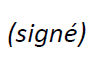 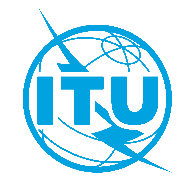 Union internationale des télécommunicationsBureau de la Normalisation des TélécommunicationsUnion internationale des télécommunicationsBureau de la Normalisation des TélécommunicationsGenève, le 15 mars 2024Réf.:Circulaire TSB 192FG-MV/CBAux:–	Administrations des États Membres de l'Union;–	Membres du Secteur de l'UIT-T;–	Associés de l'UIT-T;–	Établissements universitaires participant aux travaux de l'UITTél.:+41 22 730 6301Aux:–	Administrations des États Membres de l'Union;–	Membres du Secteur de l'UIT-T;–	Associés de l'UIT-T;–	Établissements universitaires participant aux travaux de l'UITTélécopie:+41 22 730 5853Aux:–	Administrations des États Membres de l'Union;–	Membres du Secteur de l'UIT-T;–	Associés de l'UIT-T;–	Établissements universitaires participant aux travaux de l'UITCourriel:tsbfgmv@itu.intCopie:–	Aux présidents et vice-présidents des commissions d'études;–	Au Directeur du Bureau de développement des télécommunications;–	Au Directeur du Bureau des radiocommunicationsObjet:Septième et dernière réunion du Groupe spécialisé de l'UIT-T sur le métavers (FG-MV) et cinquième Forum de l'UIT sur le thème "Intégration du monde virtuel et du monde physique dans le métavers grâce aux jumeaux numériques"
(Genève, 12-13 juin 2024)Septième et dernière réunion du Groupe spécialisé de l'UIT-T sur le métavers (FG-MV) et cinquième Forum de l'UIT sur le thème "Intégration du monde virtuel et du monde physique dans le métavers grâce aux jumeaux numériques"
(Genève, 12-13 juin 2024)13 mai 2024–	Soumission des demandes de lettres pour faciliter l'obtention du visa (au moyen du formulaire d'inscription en ligne)30 mai 2024–	Soumission des contributions écrites (par courriel à l'adresse tsbfgmv@itu.int)6 juin 2024–	Inscription préalable (en ligne depuis la page d'accueil du Groupe FG-MV)Seizo Onoe
Directeur du Bureau de la normalisation
des télécommunications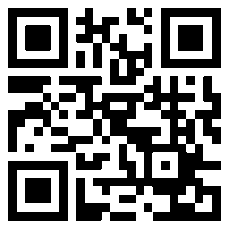 Informations relatives à la réunion du Groupe FG-MV